輔仁大學112學年度外語學院教職員自強活動邀 請 函各位敬愛的老師、同仁，外語學院將於4月13日（星期六）舉辦自強活動—「義遊味境」茹曦酒店Sunny Buffet共融，餐會後可自由在台北都會區走走，誠摯地邀請您參與。活動日期：113年4月13日(星期六) 上午11時30分起交　　通：自行前往報    名：即日起至3月15日至多60名額滿為止（外語學院教職員請向所屬秘書報名，院外同仁請向外語學院淑芬秘書報名分機2551 e-mail:004617@mail.fju.edu.tw）報名回條行程：時間/內容行程：時間/內容11：30~ 14：00茹曦酒店Sunny Buffet共融 https://www.theillumehotel.com/zh/地址：105台北市松山區敦化北路100號   電話：02-27198399 ext 3310/3311捷運：搭乘捷運松山新店線：台北小巨蛋站 (G17) 1號出口 (步行一個街口即可抵達)或文湖線：南京復興站 (G16或BR11) 6號出口 (出站後步行約7分鐘即可抵達) Songshan-Xindian Line: Taipei Arena Station (G17) No. 1 exit (the hotel can be reached by crossing a street)Wenhu Line: Nanjing-Fuxing Station (G16 or BR11) No. 6 exit (the hotel can be reached within 7-minute walking distance)1號出口直行至敦化北路右轉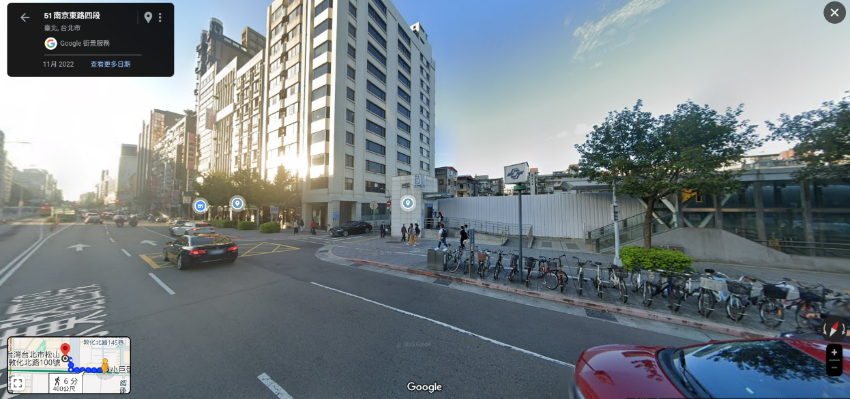 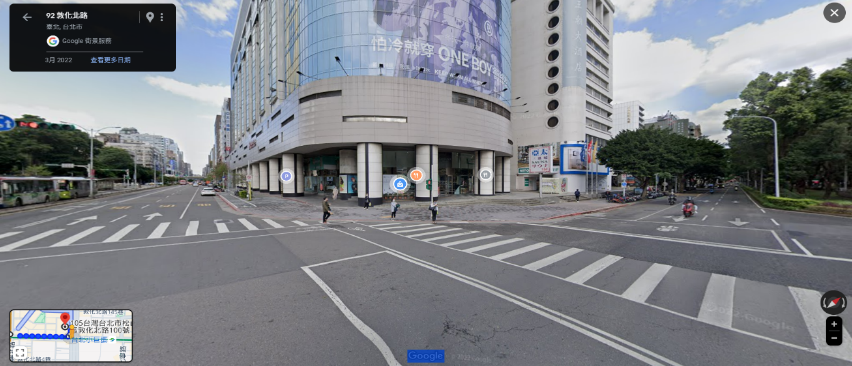 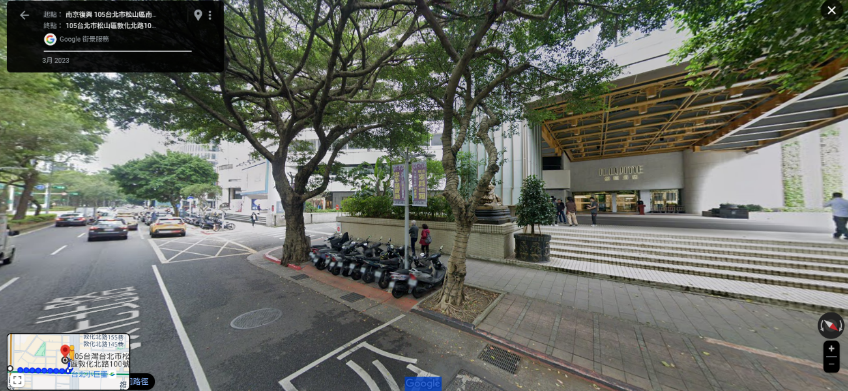 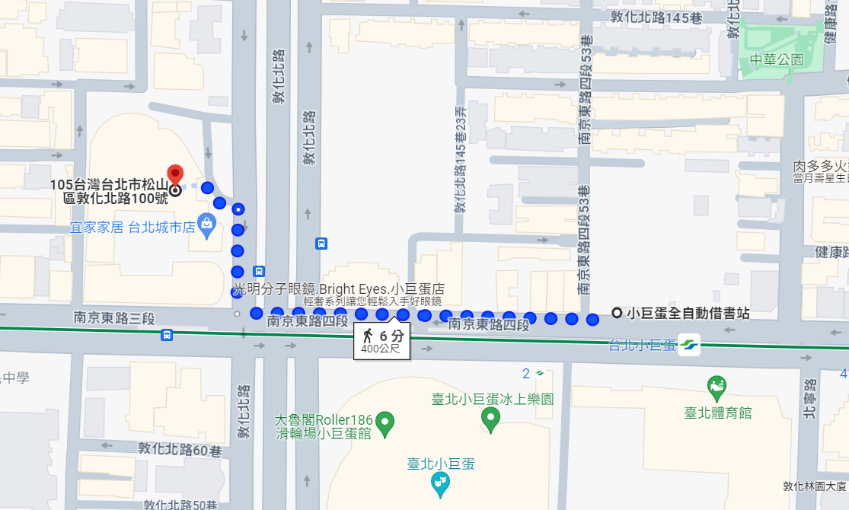 14：00~ 16：00都會漫遊 (自由行，附近景點：台北小巨蛋、台北松山機場、台北 101 、微風南京大型購物中心等熱門景點等)16：00~回到甜蜜可愛的家姓    名：             姓    名：             手    機：所屬單位：電子郵件：電子郵件：眷屬姓名：               孩童計費方式：未滿100公分不收費，101至129公分半價，130公分(含)以上即視為成人眷屬姓名：               孩童計費方式：未滿100公分不收費，101至129公分半價，130公分(含)以上即視為成人眷屬姓名：               孩童計費方式：未滿100公分不收費，101至129公分半價，130公分(含)以上即視為成人112學年度自強活動補助費1500元，確認於此次活動核銷？□是     □否 (自費參加)112學年度自強活動補助費1500元，確認於此次活動核銷？□是     □否 (自費參加)112學年度自強活動補助費1500元，確認於此次活動核銷？□是     □否 (自費參加)